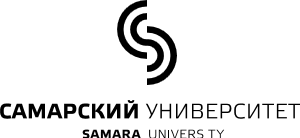 МИНОБРНАУКИ РОССИИФЕДЕРАЛЬНОЕ ГОСУДАРСТВЕННОЕ АВТОНОМНОЕ ОБРАЗОВАТЕЛЬНОЕ УЧРЕЖДЕНИЕ ВЫСШЕГО ОБРАЗОВАНИЯ«САМАРСКИЙ НАЦИОНАЛЬНЫЙИССЛЕДОВАТЕЛЬСКИЙ УНИВЕРСИТЕТ ИМЕНИ АКАДЕМИКА С.П. КОРОЛЕВАУТВЕРЖДАЮ                                                      Проректор по учебной работе ________________ А.В. Гаврилов                                                                  « ____ » _____________  20___  годРАСПИСАНИЕзанятий студентов социально-гуманитарного института факультета филологии и журналистики, направление 42.03.02 Журналистика,заочная форма обучения, 3 курс, осенний семестр 2022/2023 учебного года, группа 5301-420302ZНачальник УМУ Н.В. Соловова ________________Директор СГИ А.Ю. Нестеров _______________Декан факультета А.А. Безрукова ______________ДатаВремяДисциплинаТип занятияПреподавательАудитория24 октября, понедельник11.30МедиасистемыЛБарашкина Е.А.207-22а24 октября, понедельник13.30МедиасистемыЛБарашкина Е.А.207-22а24 октября, понедельник15.15МедиаэкономикаЛТрифонова В.В.207-22а25 октября, вторник9.45МедиаэкономикаЛТрифонова В.В.511-22б25 октября, вторник11.30МедиаэкономикаПрТрифонова В.В.511-22б25 октября, вторник13.30Право средств массовой информацииЛТрифонова В.В.509-22а25 октября, вторник15.15Право средств массовой информацииЛТрифонова В.В.509-22а26 октября, средаДень подготовкиДень подготовкиДень подготовкиДень подготовкиДень подготовкиДень подготовки27 октября, четверг9.45История зарубежной литературыЛЗаломкина Г.В.226А-2727 октября, четверг11.30История зарубежной литературыЛЗаломкина Г.В.226А-2727 октября, четверг13.30Кино и телевидение: проблемы и взаимоотношениеЛТрифонова В.В.226А-2727 октября, четверг15.15Кино и телевидение: проблемы и взаимоотношениеЛТрифонова В.В.226А-2728 октября, пятницаДень подготовкиДень подготовкиДень подготовкиДень подготовкиДень подготовкиДень подготовки29 октября, субботаДень подготовкиДень подготовкиДень подготовкиДень подготовкиДень подготовкиДень подготовки31 октября, понедельник8.00История зарубежной литературыЛЗаломкина Г.В.306-2731 октября, понедельник9.45История зарубежной литературыПрЗаломкина Г.В.306-271 ноября, вторник8.00Углубленный курс иностранного языка, 1 подгруппаЛабХаликов М.М.207-271 ноября, вторник9.45Углубленный курс иностранного языка, 1 подгруппаЛабХаликов М.М.207-271 ноября, вторник11.30Инфотеймент в современных медиаЛКарелова Т.В.515-22б1 ноября, вторник13.30Инфотеймент в современных медиаЛКарелова Т.В.513-222 ноября, среда15.15Право средств массовой информацииПрТрифонова В.В.402-22а2 ноября, среда17.00МедиаэкономикаПр+ЗАЧТрифонова В.В.402-22а3 ноября, четверг8.00Углубленный курс иностранного языка, 2 подгруппаЛабХаликов М.М.215-273 ноября, четверг9.45Углубленный курс иностранного языка, 2 подгруппаЛабХаликов М.М.401-273 ноября, четверг11.30Инфотеймент в современных медиаЛКарелова Т.В.207-22а3 ноября, четверг13.30Инфотеймент в современных медиаПрКарелова Т.В.207-22а4 ноября, пятницаНЕУЧЕБНЫЙ ДЕНЬНЕУЧЕБНЫЙ ДЕНЬНЕУЧЕБНЫЙ ДЕНЬНЕУЧЕБНЫЙ ДЕНЬНЕУЧЕБНЫЙ ДЕНЬНЕУЧЕБНЫЙ ДЕНЬ5 ноября, субботаДень подготовкиДень подготовкиДень подготовкиДень подготовкиДень подготовкиДень подготовки7 ноября, понедельник13.30История рекламы и связей с общественностьюЛЛабутина В.В.207-22а7 ноября, понедельник15.15История рекламы и связей с общественностьюЛЛабутина В.В.207-22а7 ноября, понедельник17.00История рекламы и связей с общественностьюПр+ЗАЧЛабутина В.В.207-22а8 ноября, вторник8.00Углубленный курс иностранного языка, 1 подгруппаЛабХаликов М.М.207-278 ноября, вторник9.45Углубленный курс иностранного языка, 1 подгруппаЛаб+ЗачХаликов М.М.207-278 ноября, вторник11.30Право средств массовой информацииПрТрифонова В.В.511-22б8 ноября, вторник13.30Кино и телевидение: проблемы и взаимоотношениеПр+ЗАЧТрифонова В.В.513-229 ноября, среда9.45История отечественной литературыЛКазарина Т.В.Онлайн9 ноября, среда11.30История отечественной литературыЛКазарина Т.В.Онлайн10 ноября, четверг11.30МедиасистемыПрБарашкина Е.А.207-22а10 ноября, четверг13.30МедиасистемыПр+ЗАЧБарашкина Е.А.207-22а11 ноября, пятница9.00История зарубежной литературыЭКЗАМЕНЗаломкина Г.В.Л3-2712 ноября, суббота9.45История отечественной литературыЛКазарина Т.В.Онлайн12 ноября, суббота11.30История отечественной литературыПрКазарина Т.В.Онлайн14 ноября, понедельник9.00История отечественной литературыЭКЗАМЕНКазарина Т.В.Онлайн15 ноября, вторник13.30Инфотеймент в современных медиаЭКЗАМЕНКарелова Т.В.207-22а16 ноября, среда8.00Углубленный курс иностранного языка, 2 подгруппаЛабХаликов М.М.213-2716 ноября, среда9.45Углубленный курс иностранного языка, 2 подгруппаЛаб+ЗачХаликов М.М.213-2717 ноября, четверг15.30Право средств массовой информацииЭКЗАМЕНТрифонова В.В.402-22а